SCHEDA ISCRIZIONETitolo da inviare a: info@geologiaeturismo.itGaranzia di Riservatezza. Ai sensi dell’art. 13 del d.lgs. 196/2003 (codice in materia di protezione dei dati personali), si informa che i dati personali, da Lei forniti, in qualità di interessato, e raccolti nella presente scheda di iscrizione, verranno trattati dalla Associazione Italiana di Geologia e Turismo attraverso modalità cartacee e/o informatizzate, garantendo la sicurezza e la riservatezza degli stessi, per gli adempimenti organizzativi del congresso in programma e per comunicare ai partecipanti eventuali future analoghe iniziative. Il conferimento dei dati è facoltativo, in mancanza non sarà possibile adempiere alle suddette finalità. I dati potranno essere conosciuti solo dagli operatori individuati quali incaricati dall'Associazione Italiana di Geologia e Turismo APS. Titolare del trattamento è la Associazione Italiana di Geologia e Turismo con sede in Milano c/o CNR-IGAG, via Mario Bianco 9, 20131 Milano, nei cui confronti gli interessati potranno far valere, anche oralmente, i diritti loro riconosciuti dall’art. 7 del d.lgs. 196/2003 (aggiornamento, cancellazione, etc.). acconsento				 non acconsentoData, ……………………..					Firma __________________________________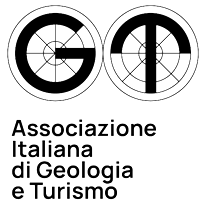 “Stoppani: dalla scienza alla divulgazione” 10-11 maggio 2024 – Monte Barro (LC)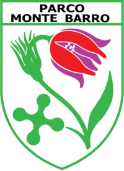 Nome, Cognome, CF:Nome, Cognome, CF:Nome, Cognome, CF:………………………………………………………………………………………………………………………………..……………………………………………………………………………………………..………………………………………………………………………………………………………………………………..……………………………………………………………………………………………..………………………………………………………………………………………………………………………………..……………………………………………………………………………………………..………………………………………………………………………………………………………………………………..……………………………………………………………………………………………..………………………………………………………………………………………………………………………………..……………………………………………………………………………………………..………………………………………………………………………………………………………………………………..……………………………………………………………………………………………..………………………………………………………………………………………………………………………………..……………………………………………………………………………………………..………………………………………………………………………………………………………………………………..……………………………………………………………………………………………..………………………………………………………………………………………………………………………………..……………………………………………………………………………………………..………………………………………………………………………………………………………………………………..……………………………………………………………………………………………..………………………………………………………………………………………………………………………………..……………………………………………………………………………………………..………………………………………………………………………………………………………………………………..……………………………………………………………………………………………..………………………………………………………………………………………………………………………………..……………………………………………………………………………………………..        partecipante al convegno         partecipante al convegno         partecipante al convegno         partecipante al convegno         partecipante al convegno         partecipante al convegno         partecipante al convegno         partecipante al convegno         partecipante al convegno         partecipante al convegno         partecipante al convegno         partecipante al convegno         partecipante al convegno         con accompagnatore        con accompagnatore        con accompagnatore        con accompagnatore        con accompagnatore        con accompagnatore        con accompagnatore        con accompagnatore        con accompagnatore        con accompagnatore        con accompagnatore        con accompagnatore        con accompagnatoreOrdine di appartenenza 
numero di iscrizione Ordine di appartenenza 
numero di iscrizione Ordine di appartenenza 
numero di iscrizione Ordine di appartenenza 
numero di iscrizione ………………………………………………………………………………………………………………………………………………………………………………………………………………………………………………………………………………………………………………………………………………………………………………………………………………………………………………………………………………………………………………………………………………………………………………………………………………………………………………………………………………………………………………………………………………………………………………………………………………………………………………………………………………………………………………………………………………………………………………………………………………………………………………………………………………………………………………………………………………………………………………………………………………………………………………………………………………………………………………………………………………………………………………………………………………………………………………………………E-mailE-mail………………………………………………………………………………………………………………………………………………….………………………………………………………………………………………………………………………………………………….………………………………………………………………………………………………………………………………………………….………………………………………………………………………………………………………………………………………………….………………………………………………………………………………………………………………………………………………….………………………………………………………………………………………………………………………………………………….………………………………………………………………………………………………………………………………………………….………………………………………………………………………………………………………………………………………………….………………………………………………………………………………………………………………………………………………….………………………………………………………………………………………………………………………………………………….………………………………………………………………………………………………………………………………………………….………………………………………………………………………………………………………………………………………………….………………………………………………………………………………………………………………………………………………….………………………………………………………………………………………………………………………………………………….TelefonoTelefono………………………………………………………………………………………………………………………………………………….………………………………………………………………………………………………………………………………………………….………………………………………………………………………………………………………………………………………………….………………………………………………………………………………………………………………………………………………….………………………………………………………………………………………………………………………………………………….………………………………………………………………………………………………………………………………………………….………………………………………………………………………………………………………………………………………………….………………………………………………………………………………………………………………………………………………….………………………………………………………………………………………………………………………………………………….………………………………………………………………………………………………………………………………………………….………………………………………………………………………………………………………………………………………………….………………………………………………………………………………………………………………………………………………….………………………………………………………………………………………………………………………………………………….………………………………………………………………………………………………………………………………………………….Partecipazione al convegno 10/05/2024:Partecipazione al convegno 10/05/2024:Partecipazione al convegno 10/05/2024:Partecipazione al convegno 10/05/2024:Partecipazione al convegno 10/05/2024:CertaProbabileProponI un contributo?ProponI un contributo?ProponI un contributo?ProponI un contributo?ProponI un contributo?ProponI un contributo?Sì oraleSì oraleSì posterSì posterSì posterNoNoSessione I: Da A. Stoppani alla tettonica a zolle: 200 anni di geologia e palentologiaSessione I: Da A. Stoppani alla tettonica a zolle: 200 anni di geologia e palentologiaSessione I: Da A. Stoppani alla tettonica a zolle: 200 anni di geologia e palentologiaSessione I: Da A. Stoppani alla tettonica a zolle: 200 anni di geologia e palentologiaSessione I: Da A. Stoppani alla tettonica a zolle: 200 anni di geologia e palentologiaSessione I: Da A. Stoppani alla tettonica a zolle: 200 anni di geologia e palentologiaSessione I: Da A. Stoppani alla tettonica a zolle: 200 anni di geologia e palentologiaSessione I: Da A. Stoppani alla tettonica a zolle: 200 anni di geologia e palentologiaSessione I: Da A. Stoppani alla tettonica a zolle: 200 anni di geologia e palentologiaSessione I: Da A. Stoppani alla tettonica a zolle: 200 anni di geologia e palentologiaSessione I: Da A. Stoppani alla tettonica a zolle: 200 anni di geologia e palentologiaSessione I: Da A. Stoppani alla tettonica a zolle: 200 anni di geologia e palentologiaSessione I: Da A. Stoppani alla tettonica a zolle: 200 anni di geologia e palentologiaSessione I: Da A. Stoppani alla tettonica a zolle: 200 anni di geologia e palentologiaSessione I: Da A. Stoppani alla tettonica a zolle: 200 anni di geologia e palentologiaSessione I: Da A. Stoppani alla tettonica a zolle: 200 anni di geologia e palentologiaSessione I: Da A. Stoppani alla tettonica a zolle: 200 anni di geologia e palentologiaSessione II: Da A. Stoppani a oggi: lo studio del cambiamento climatico e dell’evoluzione del paesaggioSessione II: Da A. Stoppani a oggi: lo studio del cambiamento climatico e dell’evoluzione del paesaggioSessione II: Da A. Stoppani a oggi: lo studio del cambiamento climatico e dell’evoluzione del paesaggioSessione II: Da A. Stoppani a oggi: lo studio del cambiamento climatico e dell’evoluzione del paesaggioSessione II: Da A. Stoppani a oggi: lo studio del cambiamento climatico e dell’evoluzione del paesaggioSessione II: Da A. Stoppani a oggi: lo studio del cambiamento climatico e dell’evoluzione del paesaggioSessione II: Da A. Stoppani a oggi: lo studio del cambiamento climatico e dell’evoluzione del paesaggioSessione II: Da A. Stoppani a oggi: lo studio del cambiamento climatico e dell’evoluzione del paesaggioSessione II: Da A. Stoppani a oggi: lo studio del cambiamento climatico e dell’evoluzione del paesaggioSessione II: Da A. Stoppani a oggi: lo studio del cambiamento climatico e dell’evoluzione del paesaggioSessione II: Da A. Stoppani a oggi: lo studio del cambiamento climatico e dell’evoluzione del paesaggioSessione II: Da A. Stoppani a oggi: lo studio del cambiamento climatico e dell’evoluzione del paesaggioSessione II: Da A. Stoppani a oggi: lo studio del cambiamento climatico e dell’evoluzione del paesaggioSessione II: Da A. Stoppani a oggi: lo studio del cambiamento climatico e dell’evoluzione del paesaggioSessione II: Da A. Stoppani a oggi: lo studio del cambiamento climatico e dell’evoluzione del paesaggioSessione II: Da A. Stoppani a oggi: lo studio del cambiamento climatico e dell’evoluzione del paesaggioSessione II: Da A. Stoppani a oggi: lo studio del cambiamento climatico e dell’evoluzione del paesaggioSessione III: Dal Bel Paese al web: 150 anni di divulgazione delle geoscienze in Italia.Sessione III: Dal Bel Paese al web: 150 anni di divulgazione delle geoscienze in Italia.Sessione III: Dal Bel Paese al web: 150 anni di divulgazione delle geoscienze in Italia.Sessione III: Dal Bel Paese al web: 150 anni di divulgazione delle geoscienze in Italia.Sessione III: Dal Bel Paese al web: 150 anni di divulgazione delle geoscienze in Italia.Sessione III: Dal Bel Paese al web: 150 anni di divulgazione delle geoscienze in Italia.Sessione III: Dal Bel Paese al web: 150 anni di divulgazione delle geoscienze in Italia.Sessione III: Dal Bel Paese al web: 150 anni di divulgazione delle geoscienze in Italia.Sessione III: Dal Bel Paese al web: 150 anni di divulgazione delle geoscienze in Italia.Sessione III: Dal Bel Paese al web: 150 anni di divulgazione delle geoscienze in Italia.Sessione III: Dal Bel Paese al web: 150 anni di divulgazione delle geoscienze in Italia.Sessione III: Dal Bel Paese al web: 150 anni di divulgazione delle geoscienze in Italia.Sessione III: Dal Bel Paese al web: 150 anni di divulgazione delle geoscienze in Italia.Sessione III: Dal Bel Paese al web: 150 anni di divulgazione delle geoscienze in Italia.Sessione III: Dal Bel Paese al web: 150 anni di divulgazione delle geoscienze in Italia.Sessione III: Dal Bel Paese al web: 150 anni di divulgazione delle geoscienze in Italia.Sessione III: Dal Bel Paese al web: 150 anni di divulgazione delle geoscienze in Italia.TitoloAutoriPartecipazione a:Escursione del 11/05/2024CertaProbabileEsclusaCena sociale del 10/05/2024          CertaProbabile Esclusa Intendi raggiungere la sede del convegno conAutoMezzi pubbliciDesideri usufruire del servizio navetta SINO